Playa Research SymposiumYounes Conference Center, Kearney, NebraskaOctober 26-27, 2022Wednesday, October 26 – Room name: Crystal 1-21:20 – 1:40 - Welcome - Ted LaGrange, Nebraska Game and Parks Commission 1:40 – 2:20 - Connecting Science to Implementation Panel 		Moderator – Anne Bartuszevige, Playa Lakes Joint VenturePanelists – Matt Hough, Ducks Unlimited; Heather Johnson, Texas Parks and Wildlife; Brad Krohn, U.S. Fish and Wildlife Service2:20 – 2:40 - Future losses of playa wetlands decrease network structure and connectivity of the Rainwater Basin, NebraskaBram Verheijen1, Dana M. Varner2, and David A. Haukos31 Missouri Cooperative Fish and Wildlife Research Unit, University of Missouri2 Rainwater Basin Joint Venture3 U.S. Geological Survey, Kansas Cooperative Fish and Wildlife Research Unit, Kansas State University2:40 – 3:00 - Projected climate and land use changes drive wetland plant community composition in playas	Rachel K. Owen1, Elisabeth B. Webb2, David A. Haukos3 and Keith W. Goyne41University of Missouri, School of Natural Resources 2U.S. Geological Survey, Missouri Cooperative Fish & Wildlife Research Unit University of Missouri3U.S. Geological Survey, Kansas Cooperative Fish & Wildlife Research Unit Kansas State University4University of Missouri, School of Natural Resources, Current Address: Department of Forest Resources and Environmental Conservation3:00 – 3:20 - Evaluating the effects of climate change on wetland densities in the Central Great Plains	Dave Londe1, Craig Davis1, Scott Loss1, and Ellen Robertson1	1Okalahoma State University3:20 – 3:40 - Break3:40 – 4:00 - Neonicotinoid insecticide concentrations in playas and associations with aquatic macroinvertebrate communities	Travis J. Schepker1, Elisabeth B. Webb2, Donald Tillitt3, and Ted LaGrange41Missouri Cooperative Fish and Wildlife Research Unit, School of Natural Resources, University of Missouri2U.S. Geological Survey, Missouri Cooperative Fish and Wildlife Research Unit, Department of Fisheries and Wildlife Sciences, University of Missouri3U.S. Geological Survey, Columbia Environmental Research Center,4Nebraska Game and Parks Commission4:00 – 4:20 - Beyond migration: the role and value of Rainwater Basin wetlands to breeding birds		Joel G. Jorgensen1, Stephen J. Brenner1,2, and Lauren R. Greenwalt11Nebraska Game and Parks Commission2Audubon Nebraska4:20 – 4:40 - Benefits of playa buffers as bird habitat		Adam Behney1		1Colorado Parks and Wildlife4:40 – 5:00 - Discussion and Additional Questions5:00 – 7:00 - Happy Hour and Documentary Screening Hosted by Ducks UnlimitedAttendees will have an opportunity to view a brand-new “Wetlands of Nebraska” documentary produced by Platte Basin Timelapse. Light appetizers and drinks will be available. Thursday, October 27 – Room name: Crystal 1-28:00 – 8:20 -     Welcome – Dana Varner, Rainwater Basin Joint Venture8:20 – 8:40 -     Monitoring Great Plains Playas with the Sentinel 2A/B Satellites for Ecological and Hydrological Applications	Hannah Tripp1,2, Erik Crosman2, Brad Johnson2, William Rogers2, and Nathan Howell21Georgia Environmental Protection Division 2West Texas A&M University8:40 – 9:00 -     Accounting for Effects of Hydrologic Modification and Intensifying Drought in Playa Restoration	Micah T. Russell1, Jennifer M. Cartwright2, Gail H. Collins3, Ryan A. Long4, & Jan H. Eitel51Department of Environment and Sustainability, Western Colorado University2U.S. Geological Survey, Lower Mississippi-Gulf Water Science Center3Sheldon-Hart Mountain National Wildlife Refuge Complex, U. S. Fish and Wildlife Service4Department of Rangeland and Fire Sciences, College of Natural Resources, University of Idaho5McCall Outdoor Science School, College of Natural Resources, University of Idaho9:00 – 9:20 -     Benefits to Net Farm Income through Precision Agriculture and Preservation of Wetlands	Hannah Jones1	1Nebraska Game and Parks Commission9:20 – 10:00 -   Discussion and Additional Questions10:00 – 10:20 - Break10:20 – 10:40 - Habitat selection by waterfowl during spring migration in the Rainwater Basin region of Nebraska	Dana Varner1	1Rainwater Basin Joint Venture10:40 – 11:00 - Habitat Management Plan Implementation and Development of the Inventory and Monitoring Plan for the Wetland Management District	Jeff Drahota1, Kylie Tierney2, Jessica Bolser1, and Orien Richmond31Rainwater Basin Wetland Management District, U.S. Fish and Wildlife Service2Directors Fellowship Program, Simpson College 3Inventory and Monitoring Program, U.S. Fish and Wildlife Service11:00 – 11:20 - Science to Solutions: Wetland Restoration and Management in Nebraska's Rainwater Basin	Cortney Shaefer1	1Rainwater Basin Joint Venture11:20 – 12:00 - Connecting Science to Implementation Panel Moderator – Anne Bartuszevige, Playa Lakes Joint VenturePanelists – Jordan Menge, Pheasants Forever; Peyton Burt, Pheasants Forever; Brad Seitz, Nebraska Game and Parks Commission12:00 – 1:20 -   Lunch1:20 – 2:00 -     An Incomplete Overview of Recent Playa Research in Kansas	Jude Kastens1, Debbie Baker1, Don Huggins1, Randy Stotler2, Dana Peterson1, Tony Layzell3	1Kanses Biological Survey, University of Kansas	2University of Waterloo	3Department of Geology, University of Kansas2:00 – 2:20 -     Using Drones and Satellites for Near Real-time Playa Wetlands Monitoring and Assessment	Zhenghong Tang1	1Community and Regional Planning Program, University of Nebraska-Lincoln2:20 – 2:40 -     Examination of Daily and Sub-daily Water Level Changes in Rainwater Basin WetlandsSarah Thompson1, Erin Haacker1, and Ted LaGrange21Department of Earth and Atmospheric Sciences, University of Nebraska – Lincoln2Nebraska Game and Parks Commission2:40 – 3:00 -     Break3:00 – 3:20 -     Opportunities for Collaborative Conservation through Source Water Protection	Tatiana Davila1	1Nebraska Department of Environment and Energy3:20 – 3:40 -     Wetland Recharge Project	Duane Woodward1	1Woodward Hydrology3:40 – 4:20 -     Connecting Science to Implementation Panel 	Moderator – Anne Bartuszevige, Playa Lakes Joint Venture4:20 – 5:00 -     Discussion and Additional Questions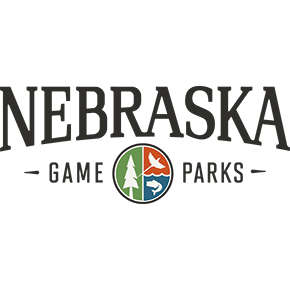 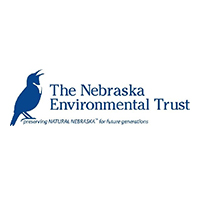 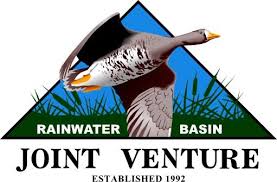 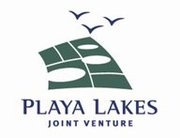 